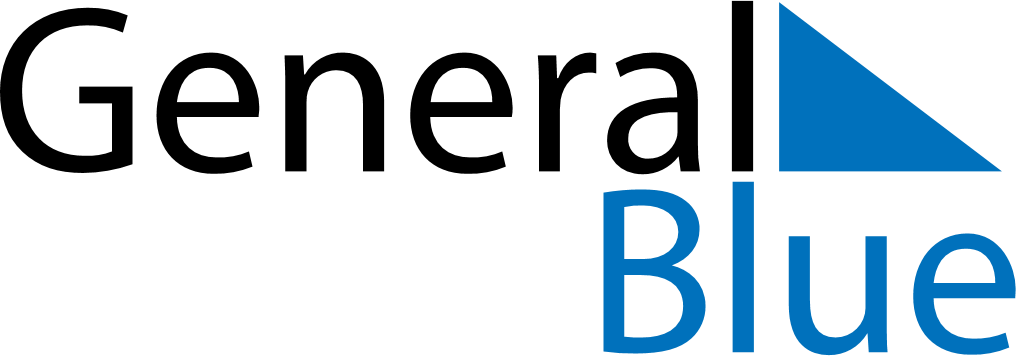 June 2019June 2019June 2019BelarusBelarusSUNMONTUEWEDTHUFRISAT123456789101112131415161718192021222324252627282930